Sumter County Sheriff’s Office 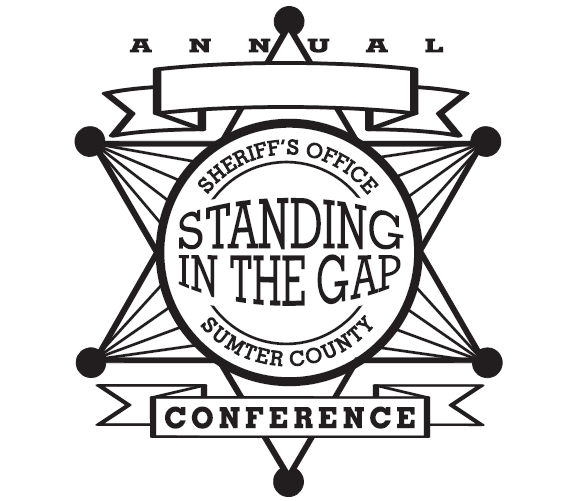 10th ANNUAL BOYS TO MEN CONFERENCE8th ANNUAL GIRLS TO WOMEN CONFERENCEJune 17-18, 2016 (Boys)& (Girls) Application/Permission and Release of Liability FormName of Participant: _____________________________ Age: ____ Grade: ____ Sex: _____Address: ___________________________________________________________________             Special Talent: __________________________________________ T-shirt size__________Parent/Guardian Name: __________________________ Contact No.___________________  (Please respond to the following by putting your initials by the yes or no)Does your child have any allergies or medical conditions that will prevent or limit his participation in this program that we should know of in case of a medical emergency? Yes____ or No____Is there any reason why your child should not participate in sporting activities? Yes____ or No _____Is there any reason why your child cannot participate in swimming activities? Yes_____ or No _____If your child is 12 yrs or older, is there any reason why your child cannot participate in the jail tour? Yes_____ or No______Does your child take medication that will need to be administered during the conference? Yes______ or No______ (If yes please provide medication name and administering specifications)  		______________________________________________________________Permission to video/photograph/attend session on Abstinence and Sexually Transmitted DiseasesAs the parent/guardian of ____________________________, I hereby give permission for my child to be videoed/photographed and later used for training/public relations purposes and to participate in the discussion on abstinence. I also give my permission for my child to participate in the Medieval Times and Myrtle Waves Water Park Field Trip in Myrtle Beach, SC on June 17, 2016.(Please respond by providing your initials by Yes or No) ______Yes or No _______I hereby release The Sumter County Sheriff’s Office and all sponsors/participants and their agents from any liability or any consequences of my request for my child to participate in the aforementioned activity.Date: _____________  Signature of Parent/Guardian: _____________________________ Date: ______________  Signature of Witness: ________________________________________Deadline for application to be submitted to the Sumter County Sheriff’s Office:  Friday, June 03, 2016Fee:  $35.00 (Non-Refundable) Please make checks or money orders payable to:	Boys & Girls Youth Incorporated	P. O. Box 430		Sumter, S. C. 29151-0430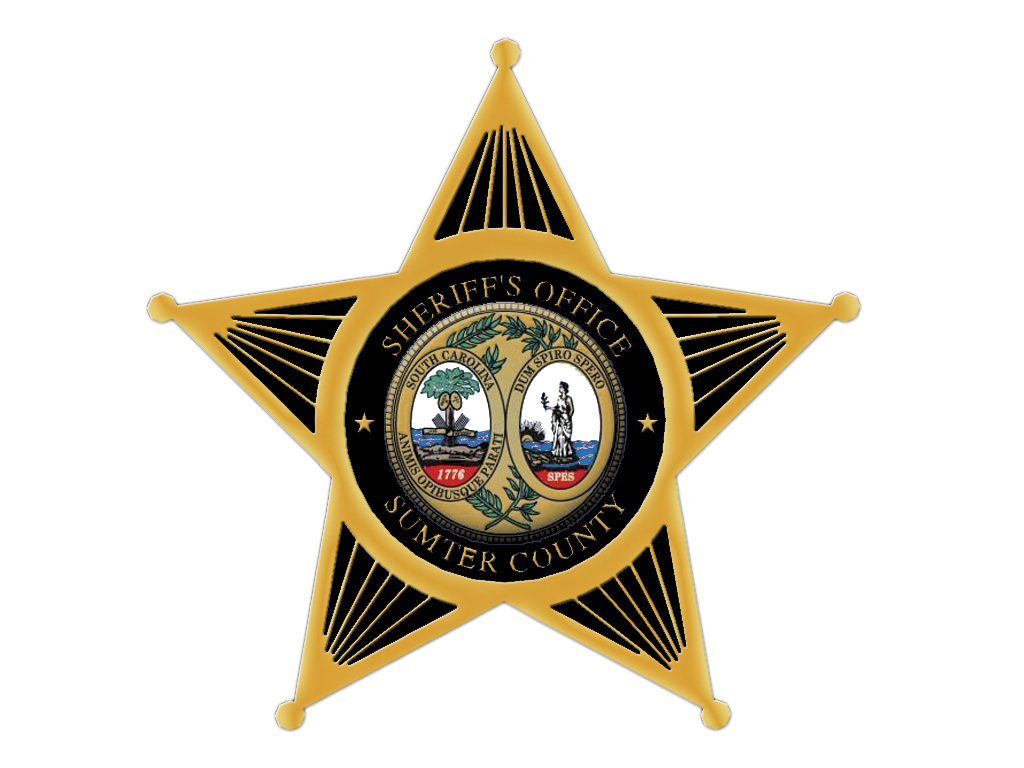 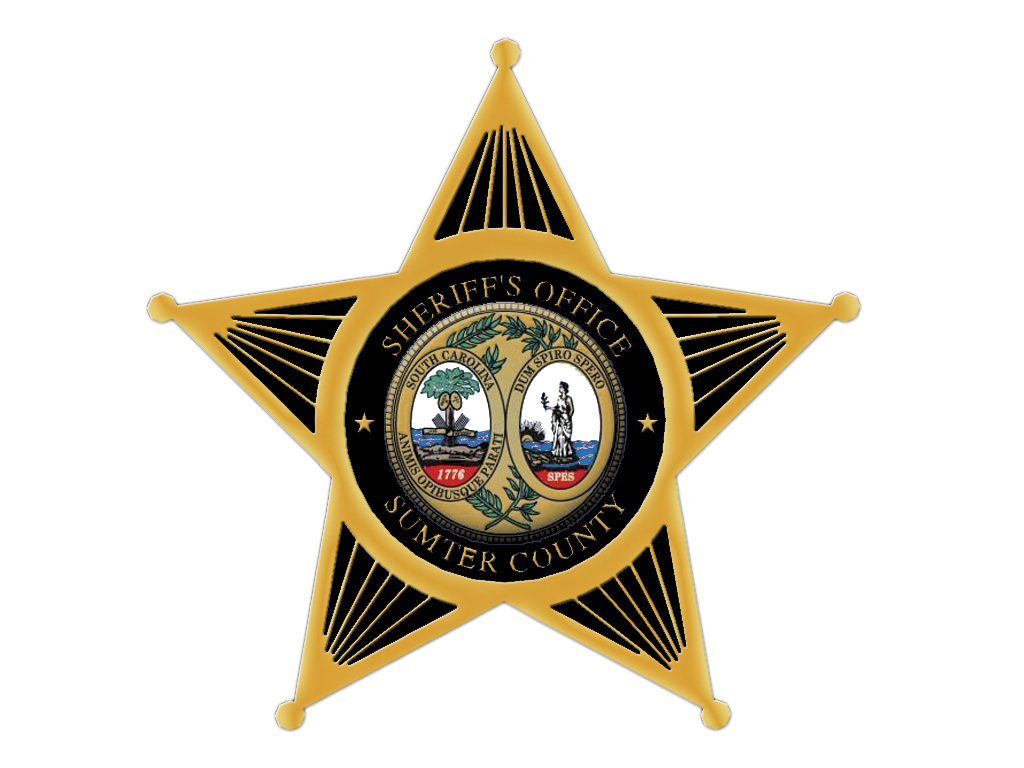 